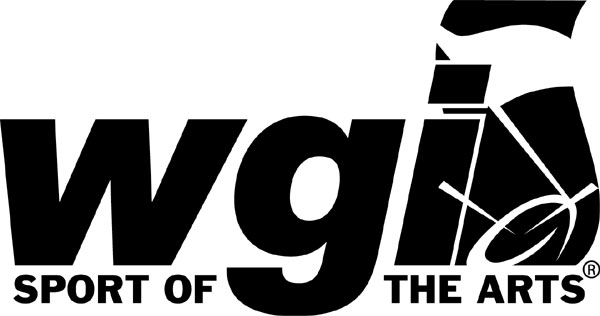 The two forms included here are WGI’s generic regional expo info form and program ad form.  If you plan to use these, each of the items in parenthesis () must be updated with correct information.WGI provides these forms for all of our Event Partners to use and is now providing it to our Circuit Partners as well.  Please feel free to use these as needed.  We just ask that you change it to read for your circuit info.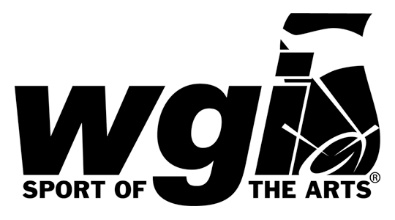 WGI (CITY NAME) Regional Expo InformationWGI is expecting a great turn out at the (CITY NAME) Regional, on (DATES). With (NUMBER) competing groups, the expo is sure to be an exciting place in a high traffic area of (SCHOOL OR ARENA VENUE). One six-foot undraped table and two folding chairs will be provided compliments of the Regional Event Partner. Electricity may be provided upon advance request only. Booths are limited and assigned in a first come first serve manner, according to reservation postmark. Payment information is required with the reservation. Priority booth placement is given to WGI Sponsor and Strategic Partners. (price) per 10’ x 10’ spaceRegional Expo Reservation FormCompany Name 	Contact Person 	Address 	City ______________________ State ___________ Zip	Phone ________________________________ Fax 	Email	Please select one: Electricity Access	YES		NOSpace Reservation Deadline: (DATE)Number of booths requested ______ at (price) each = $	Payment InformationCheck enclosed    
Please charge                    VISA          	MasterCard          	 DiscoverCredit Card # ___________________________________ Exp Date	Three-digit security code on the back of the card __________Authorized Signature _______________________________ Date	For more information on how to reserve your expo booth at this regional contact (regional contact person and phone/email)  
For information about the WGI World Championships events, please contact the WGI office.WGI (CITY NAME) Regional Program BookShowcase your products and services before hundreds of spectators, participants, and directors at the WGI (CITY NAME) Regional by advertising in the Official Program Book. This book captures images of performers, reports information about the event and activities, and serves as a timetable for the Regional weekend. The WGI (CITY NAME) Regional will be held (DATE).Publication DeadlinesSpace Reservation (DATE)Art Deadline (DATE)Advertising Insertion Order (Please print)Advertiser __________________________Contact Person	Address	City _________________________________State _______Zip	Phone ___________________________________Ext _____ Fax	Email	(REGIONAL NAME) Program Rates (REGIONAL NAME) Program BookFull $(PRICE)    Half $(PRICE)    Third$(PRICE)     Quarter $(PRICE)        Total $	Please specify if half page ads are vertical or horizontal:   Vertical          HorizontalSpecial Instructions:  	Dimensions of artwork neededFull (pixel X pixel)	Half (pixel X pixel)	Quarter (pixel X pixel)Please be sure to submit you’re artwork via email to (Name with email address) or mail a CD to (Name with snail mail address)Payment InformationFull payment is required with insertion orders for all new advertisers.Check enclosed    
Please charge                    VISA          	MasterCard          	 DiscoverCredit Card # _______________________________ Exp. Date_______ CVV	Authorized Signature __________________________________________Date	Contact InformationFor questions concerning the (blank) Regional Program, contact (name, phone, email)